OBEC PUSTIMĚŘPustiměřské Prusy 79, 683 21 Pustiměř	IČO: 00292231 web: www.pustimer.eu				tel.: 517 357 278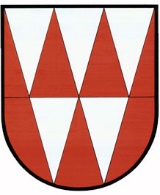 e-mail: ou@pustimer.eu				tel., fax: 517 357 281ŽÁDOSTo individuální dotaci z rozpočtu obce na rekonstrukci fasádyJméno a příjmení, datum narození, adresa žadatele včetně PSČ:__________________________________________________________________________________________________________________________Telefon: _________________  E-mail:______________________________Požadovaná částka (dle vzorce pro výpočet):_____________________________________________________________Účel:_____________________________________________________________Doba, v níž má být dosaženo účelu:_________________________________ 
(v případě nedodržení termínu je třeba požádat o prodloužení)Jednoduchý technický popis provedení:_____________________________________________________________Vlastnické nebo jiné právo k nemovitosti:_____________________________________________________________Stavba bude provedena: 		svépomocí *)		dodavatelsky *)Způsob vyplacení příspěvku: 	na pokladně obce *) bankovním převodem na účet žadatele, číslo účtu:  _____________________________*)V Pustiměři dne _______________			__________________________								         podpis žadatele*) nehodící se škrtněteVýše příspěvku se určuje podle vzorce:P = Pmax  x  dk  x  dpPmax   ................. maximální schválená výše příspěvku pro jedno roční období (10 000 Kč)dk  ……………  součinitel kvality architektonického zpracování fasády a technického řešenídk = 0,3 fasádní nátěrdk = 0,6 vyspravení omítky + fasádní nátěrdk = 1,0 probarvená omítka, zateplení včetně opravy soklu a dalších prvků fasádydp …………….. součinitel plochy řešené uliční fasádyplocha 0 – 		dp = 0,25plocha 51 – 		dp = 0,50plocha 101 – 		dp = 0,75plocha > 		dp = 1,00Výpočet: ________________________________________________________                       1  x  a  = 750 Kč			2  x  a  =  1 500 Kč		3  x  a  =  2 500 Kč1  x  b  = 1 500 Kč			2  x  b  =  3 000 Kč		3  x  b  =  5 000 Kč1  x  c  = 2 250 Kč			2  x  c  =  4 500 Kč		3  x  c  =  7 500 Kč1  x  d  = 3 000 Kč			2  x  d  =  6 000 Kč		3  x  d  = 10 000 Kč